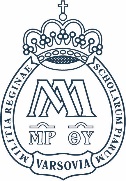 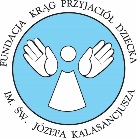 	XI Ogólnopolski Pijarski Konkurs Gramatycznyim. o. Onufrego Kopczyńskiegotest finałowydla uczniów szkół podstawowych1. Józef Rufin Wybicki przyszedł na świat 29 września 1747 roku w Będominie koło Kościerzyny w majątku Piotra herbu Rogala i Konstancji z Lniskich. 2. Uczył się w jezuickim kolegium w Starych Szkotach, gdzie bardzo szybko doświadczył na sobie działania przestarzałego systemu edukacyjnego: nauki czysto pamięciowej wykluczającej samodzielne myślenie, jak również okrucieństwa wyrażającego się moralną i fizyczną presją wywieraną na uczniach.                         3. Doprowadziło go to do próby zorganizowania uczniowskiego buntu i w konsekwencji – relegowania z kolegium. 4. Opiekujący się nim stryj wyjednał mu posadę praktykanta w kancelarii grodzkiego sądu, co było także związane z kontynuacją nauki – tym razem prawnika. 5. Również i tu Wybicki nie odnalazł swego miejsca, nauka prawa przypominała tę z jezuickiego kolegium: było to mechaniczne powtarzanie prawniczych formuł, bez próby ich zrozumienia. 6. Jego późniejsze losy – jak się okazało – miały związać jego życie ze stanowieniem i egzekwowaniem prawa. 7. Życie sprawiło, że usamodzielnił się bardzo szybko. 8. W 1765 roku umarł opiekujący się nim i jego rodzeństwem stryj Franciszek. 9. Młody, zaledwie 18-letni Wybicki rozpoczął dorosłe życie. 10. Już w roku 1764 wszedł w świat polityki, biorąc udział w elekcji Stanisława Augusta Poniatowskiego. (…) 11. W 1793 roku Manieczki, będące jego schronieniem przed trudami życia publicznego, znalazły się w obrębie II zaboru pruskiego. 12. Wybiccy przenieśli się w okolice Warszawy, do Krobowa leżącego niedaleko Grójca. 13. Tu zastał Wybickiego wybuch Powstania Kościuszkowskiego, a w 1794 początek Insurekcji Warszawskiej. 14. W tym czasie w jego życiu wydarzyło się spotkanie, które w rezultacie miało mu przynieść nieśmiertelną sławę: poznał generała Jana Henryka Dąbrowskiego, przyszłego twórcę Legionów Polskich we Włoszech. (…) 15. Upadek Warszawy, klęska powstania zdecydowały o opuszczeniu przez Wybickiego polskich ziem. 16. Udało mu się w 1795 roku przedostać do Paryża, drogą okrężną, przez Lwów, Pragę i Bazyleę. 17. W Paryżu powiększył szeregi emigracyjnego stronnictwa dążącego do odbudowy Polski na ustrojowych fundamentach Konstytucji 3 maja. 18. Na emigrację i przyjazd do Paryża namówił też Dąbrowskiego – ten zjawił się w Paryżu w lutym 1796 roku. 19. Obaj szybko rozpoczęli pertraktacje z Dyrektoriatem w sprawie utworzenia Legionów Polskich. 20. Powstawały w ogromnych trudnościach, przy braku dostatecznej ilości pieniędzy. (…)  21. W uroczystej paradzie, która przeszła wówczas przez miasto, po raz pierwszy wzięły także udział polskie Legiony. 22. Widok polskich mundurów wywarł na Wybickim wielkie wrażenie. 23. Większość badaczy uważa, że wtedy właśnie powstała pieść o incipicie Jeszcze Polska nie umarła, śpiewana dziś ze zmienionymi słowami Jeszcze Polska nie zginęła – pieśń znana jako "Mazurek Dąbrowskiego", od 1921 roku oficjalny hymn Polski. 24. Niektórzy badacze uważają jednak, że Mazurek narodził się kilka dni wcześniej – w niektórych wspomnieniach świadków epoki pojawia się obraz Wybickiego śpiewającego tę pieśń już 10 lipca 1797, przed legionową starszyzną. 25. Mazurek błyskawicznie zdobył popularność: 29 sierpnia 1797 Dąbrowski pisał do Wybickiego z Bolonii : "Żołnierze do Twojej pieśni coraz więcej gustu nabierają". 26. Dziś wiadomo, że "Mazurek Dąbrowskiego" rozprzestrzenił się błyskawicznie: w 1798 roku znany był już na wszystkich polskich ziemiach podzielonych między trzech zaborców. 27. Po raz pierwszy drukiem ogłoszono go w „Gazetce Legionowej” w początkach 1799 roku.   28. Śpiewano go w 1830 roku w czasie Powstania Listopadowego, podczas Powstania Styczniowego w 1863, rozbrzmiewał w czasie rewolucji 1848 roku, wykonywano go w roku 1905 w czasie rewolucji, dodawał sił podczas I i II wojny światowej.                                                                                           Źródło: www.culture.pl1. Pierwsze wypowiedzenie to: (1p.)a) zdanie pojedyncze rozwinięte,b) zdanie współrzędnie złożone,c) zdanie podrzędnie złożone,d) równoważnik zdania.2. W pierwszym wypowiedzeniu: (1p.)a) nie ma spójników,b) są cztery przyimki,c) są cztery spójniki,d) jest pięć przyimków.3. W drugim wypowiedzeniu: (1p.)a) są dwa czasowniki w formach osobowych,b) są trzy imiesłowy przymiotnikowe bierne,c) są trzy imiesłowy przymiotnikowe czynne,d) jest imiesłów przysłówkowy współczesny.4. W trzecim wypowiedzeniu: (1p.)a) są cztery rzeczowniki,b) jest sześć rzeczowników,c) jest pięć rzeczowników,d) są dwa przymiotniki.5. Imiesłów przymiotnikowy czynny występujący w wypowiedzeniu nr 4 jest w formie: (1p.)a) mianownika liczby pojedynczej rodzaju męskiego,b) narzędnika liczby pojedynczej rodzaju żeńskiegoc) mianownika liczby pojedynczej rodzaju nijakiego.6. Jakie zjawisko fonetyczne występuje w wyrazie także: (1p.)a) ubezdźwięcznienie wsteczne,b) ubezdźwięcznienie postępowe,c) udźwięcznienie wsteczne,d) uproszczenie grupy spółgłoskowej.7. Siódme wypowiedzenie to: (1p.)a) zdanie współrzędnie złożone wynikowe,b) zdanie podrzędnie złożone podmiotowe,c) zdanie podrzędnie złożone dopełnieniowe,d) zdanie podrzędnie złożone okolicznikowe przyczyny.8. Występujący w ósmym wypowiedzeniu imiesłów przymiotnikowy czynny pełni funkcję: (1p.)a) dopełnienia,b) przydawki,c) okolicznika.9. W dziewiątym wypowiedzeniu: (1p.)a) jest jeden okolicznik,b) jest jedno dopełnienie bliższe,c) jest jedno dopełnienie dalsze.10. Dziesiąte wypowiedzenie to: (1p.)a) równoważnik zdania, b) zdanie współrzędnie złożone łączne,c) zdanie podrzędnie złożone okolicznikowe miejsca,d) konstrukcja z imiesłowowym równoważnikiem zdania.11. Jedenaste wypowiedzenie to: (1p.)a) zdanie pojedyncze,b) konstrukcja z imiesłowowym równoważnikiem zdania, c) zdanie wielokrotnie złożone,d) zdanie podrzędnie złożone przydawkowe.12. W dwunastym wypowiedzeniu: (1p.)a) jest podmiot szeregowy,b) jest orzeczenie imienne,c) jest podmiot gramatyczny,d) jest podmiot domyślny.13. Wyraz wybuch: (1p.)a) został utworzony przy pomocy formantu zerowego,b) został utworzony przy pomocy przedrostka,c) został utworzony przy pomocy przyrostka,d) jest wyrazem niepodzielnym słowotwórczo.14. Wyraz spotkanie w czternastym wypowiedzeniu pełni funkcję: (1p.)a) dopełnienia,b) podmiotu,c) okolicznika,d) orzecznika.15. W piętnastym wypowiedzeniu występuje: (1p.)a) orzeczenie imienne,                                                              b) podmiot szeregowy,c) podmiot gramatyczny,                                                          d) okolicznik miejsca.16. Jakie oboczności występują w odmianie przez przypadki wyrazu „droga”? (1p.)a) o:ó, g:dz, e ruchome,b) g:gi, o:ó, g:ż,c) g:gi. g:dz, g:ż,d) g:gi, g:dz, o:ó.17. W wyrazie powiększył jest: (1p.)a) 9 głosek,b) 5 spółgłosek bezdźwięcznych,c) 8 głosek,d) jedna spółgłoska dźwięczna.18. W osiemnastym wypowiedzeniu: (1p.)a) jest jeden spójnik, b) są trzy wyrażenia przyimkowe,c) nie ma rzeczownika w miejscowniku,d) jest imiesłów przymiotnikowy bierny.19. W dziewiętnastym wypowiedzeniu: (1p.)a) nie ma przymiotnika,b) jest przysłówek, który się nie stopniuje,c) jest przysłówek, który się stopniuje w sposób regularny,d) nie ma przysłówka.20. W wyrazie pieniądze: (1p.)a) jest 7 głosek,b) jest tyle samo samogłosek co spółgłosek,c) jest 5 samogłosek,d) jest jedna spółgłoska dźwięczna.21. Wypowiedzenie nr 21 to: (1p.)a) zdanie podrzędnie złożone przydawkowe,b) zdanie podrzędnie złożone dopełnieniowe,c) zdanie podrzędnie złożone okolicznikowe miejsca,d) zdanie podrzędnie złożone okolicznikowe przyzwolenia.22. W dwudziestym drugim wypowiedzeniu: (1p.)a) są dwie przydawki,b) są trzy przydawki,c) jest okolicznik sposobu,d) jest dopełnienie bliższe.23. Zdaniem bezpodmiotowym jest wypowiedzenie: (1p.)a) 23,                    b) 24,                c) 25,                         d) 27.24. Wskaż wypowiedzenie, w którym jest orzeczenie imienne. (1p.)a) Sportowcy będą śpiewali hymn Polski.b) Generał Dąbrowski był w Paryżu.c) Żołnierze stali w szyku.d) Wybicki jest autorem Mazurka Dąbrowskiego.25. Zaznacz zestaw, w którym są same partykuły: (1p.)a) niech, no, -by, chyba,b) może, o, dla, li,c) nie, -że, czy, tudzież,d) tak, oby, nie, przy.26. Wskaż złożenie: (1p.)a) widzimisię,b) wiarygodny,c) dwumetrowy,d) dobranoc27. W podanych wyrazach oddziel formanty od podstaw słowotwórczych. Dopisz wyrazy podstawowe. Wskaż oboczności. (8p.)a) przybrzeżny………………………………………………………………………………b) skok……………………………………………………………………………………….c) spadochron..…………………………………………………………………………….d) kuchenny………………………………………………………………………………...28. Jakie rodzaje skrótowców reprezentują podane przykłady? (2p.)PAN……………………………………………………………………………………………PKP……………………………………………………………………………………………29. Nazwij rodzaje zdań złożonych, narysuj ich wykresy. (3p.)a) Józef Wybicki jest tym, kto napisał słowa Mazurka Dąbrowskiego.………………………………………………………………………………………………b) Mazurek Dąbrowskiego stał się popularny wśród żołnierzy, chociaż była to prosta pieśń.………………………………………………………………………………………………c) Rozbrzmiewał w czasie rewolucji 1848 roku, wykonywano go w roku 1905 w czasie rewolucji, dodawał sił podczas I i II wojny światowej.………………………………………………………………………………………………30. Od podanych bezokoliczników utwórz wszystkie możliwe imiesłowy. (3p.)31. Ksiądz Onufry Kopczyński urodził się w: (1p.)a) Warszawie,b) Czerniejewie,c) Czarnojewie,d) Krakowie.32. Jakie imię otrzymał ksiądz Onufry Kopczyński na chrzcie? (1p.)………………………………………………………………………………………………..33. Do jakiego zakonu wstąpił Kopczyński w wieku 17 lat? (1p.)………………………………………………………………………………………………..34. Podręcznik autorstwa Onufrego Kopczyńskiego wydany w latach 1778 – 1782 nosił tytuł: (1p.)a) „Gramatyka języka polskiego”,b) „Gramatyka dla szkół elementarnych”,c) „Gramatyka dla szkół powszechnych”,d) „Gramatyka dla szkół narodowych”.35. W roku 1787 Onufry Kopczyński podjął się uporządkowania pewnego księgozbioru zawierającego cenne druki i rękopisy dotyczące dziejów Polski. Była to: (1p.)a) Biblioteka Załuskich, b) Biblioteka Narodowa,c) Biblioteka Czartoryskich,c) Biblioteka Pijarska.36. Na cześć Onufrego Kopczyńskiego i jego gramatyki został wybity medal. Na jego rewersie w wieńcu laurowym widnieje napis: (1p.)a) Za gramatykę języka polskiego. (…) Rodacy 1816,b) Za gramatykę polską – naród,c) Za gramatykę języka polskiego. (…) Ziomkowie 1816,d) Za gramatykę – wdzięczni Polacy.37. Onufry Kopczyński żył w latach: (1p.)a) 1740 – 1822,b) 1735 – 1817,c) 1730 - 1816,d) 1737- 1819.38. Onufry Kopczyński zmarł w: (1p.)a) Krakowie,                                     b) Warszawie,c) Rzymie,                                        d) Radomiu.przymiotnikowy czynnyprzymiotnikowy biernyprzysłówkowy współczesnyprzysłówkowy uprzedniobejśćpodziwiaćpomagać